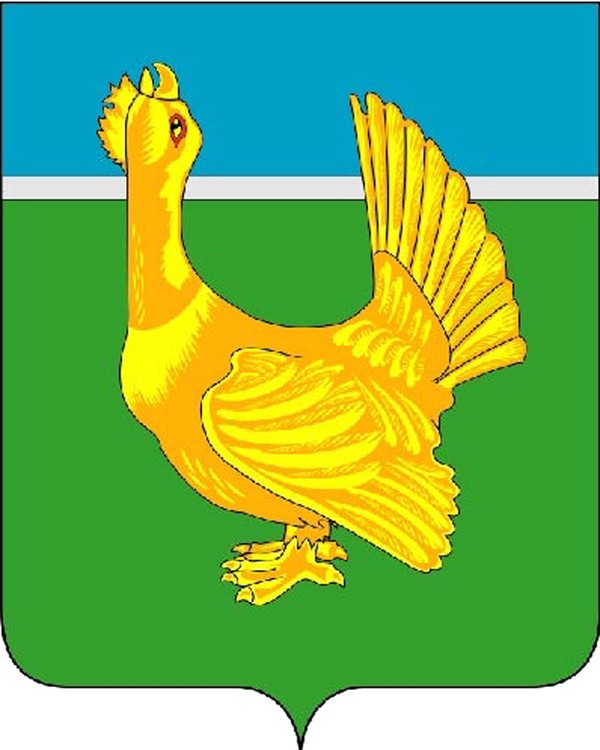 Администрация Верхнекетского районаПОСТАНОВЛЕНИЕВ соответствии со статьёй 7 Федерального закона от 6 октября 2003 года № 131-ФЗ «Об общих принципах организации местного самоуправления в Российской Федерации», постановляю:1. Внести в постановление Администрации Верхнекетского района от 16.07.2021 №578 «Об утверждении Порядка предоставления субсидий победителям конкурса «Становление» в Верхнекетском районе» следующие изменения:1) в преамбуле слова «на 2016-2021 годы» исключить;2) в Порядке предоставления субсидий победителям конкурса «Становление» в Верхнекетском районе:1) пункт 2 изложить в следующей редакции:«2.Целью предоставления субсидии юридическим лицам (за исключением государственных (муниципальных) учреждений) и индивидуальным предпринимателям, зарегистрированным и осуществляющих свою хозяйственную деятельность на территории муниципального образования Верхнекетский район Томской области (далее - субсидия) является поддержка предпринимательской инициативы жителей Верхнекетского района и создания новых рабочих мест на территории Верхнекетского района посредством реализации мероприятия 2.1.1. «Предоставление субсидий начинающим субъектам МСП победителям конкурса предпринимательских проектов «Становление» в Верхнекетском районе подпрограммы 2. «Развитие малого и среднего предпринимательства в Верхнекетском районе» муниципальной программы «Улучшение инвестиционного климата, развитие промышленного комплекса, малого и среднего предпринимательства на территории Верхнекетского района», утвержденной постановлением Администрации Верхнекетского района от 19.11.2015 года № 963 (далее - Программа);2) абзац 2 пункта 45 изложить в следующей редакции:«количество сохраненных или новых рабочих мест»;3) раздел 5 дополнить пунктом 50 следующего содержания:«50. В случае призыва получателя субсидии (гранта) на военную службу по мобилизации в Вооруженные Силы Российской Федерации в соответствии с Указом Президента Российской Федерации от 21 сентября 2022 г. № 647 «Об объявлении частичной мобилизации в Российской Федерации» (Собрание законодательства Российской Федерации, 2022, № 39, ст. 6590) (далее - военная служба по мобилизации) или прохождения получателем субсидии (гранта) военной службы по контракту в Вооруженных Силах Российской Федерации, заключенному с 2022 года (далее соответственно - прохождение военной службы по контракту, контракт о прохождении военной службы) исполнение обязательств по соглашению приостанавливается на срок прохождения военной службы по мобилизации или прохождения военной службы по контракту с последующим продлением сроков достижения результатов предоставления субсидии без изменения размера субсидии и (или) в случае невозможности достижения результата предоставления субсидии без изменения размера субсидии с возможностью уменьшения значения результата предоставления субсидии, а также продлением сроков использования субсидии или отказом от субсидии без применения штрафных санкций, по согласованию органа местного самоуправления. Получатель субсидии представляет в ГРБС документы, подтверждающие его нахождение в период действия соглашения о предоставлении субсидии из бюджета муниципального образования Верхекетский район Томской области на военной службе по мобилизации или контракта о прохождении военной службы в течение срока действия соглашения о предоставлении субсидии, но не позднее 30 календарных дней после окончания его нахождения на военной службе по мобилизации или окончания срока действия контракта о прохождении военной службы.»;4) приложение 6 изложить в редакции согласно приложению к настоящему постановлению.2. Опубликовать настоящее постановление в информационном вестнике Верхнекетского района «Территория» и разместить на официальном сайте Администрации Верхнекетского района. 3. Настоящее постановление вступает в силу со дня его официального опубликования и распространяет своё действие на правоотношения, возникшие с 1 ноября 2022 года.Глава Верхнекетского района                                             С.А.АльсевичН.Г.ЕфимоваДело - 2,  Мискичекова - 1, Ефимова – 1, члены комиссии-5.                                                  Приложение к постановлению  Администрации Верхнекетского районаот 08 декабря 2022 № 1117Приложение 6к Порядку предоставления субсидий победителям конкурса «Становление» в Верхнекетском районе  08 декабря 2022 г.р.п. Белый ЯрВерхнекетского районаТомской области№  1117О внесении изменений в постановление Администрации Верхнекетского района от 16.07.2021 №578 «Об утверждении Порядка предоставления субсидий победителям конкурса «Становление» в Верхнекетском районе» Отчето достижении результата предоставления субсидии и показателей, необходимых для достижения результата предоставления субсидии,за ___ квартал 20___годаНаименование юридического лица (Фамилия, имя, отчество (последнее – при наличии) индивидуального предпринимателя):Наименование проекта:Наименование результата предоставления субсидииНаименование результата предоставления субсидииПлановое значение Фактическое значение 1.Количество созданных рабочих мест получателем субсидии, единицНаименование показателя, необходимого для достижения результата предоставления субсидииНаименование показателя, необходимого для достижения результата предоставления субсидии1.Количество новых рабочих мест, единиц2.Сумма налога на доходы физических лиц, перечисленная, как налоговым агентом, за наемных работников, рублей3.Сумма страховых взносов, уплаченных за наемных работников, рублей4.Размер заработной платы, установленный наемным работникам в течение срока действия соглашения о предоставлении субсидии из бюджета муниципального образования Верхнекетский район Томской области, не ниже установленного минимального размера оплаты труда с учетом соответствующего районного коэффициента и надбавки за работу в районах Крайнего Севера и приравненных к ним местностям, рублейРуководитель юридического лица(индивидуальный предприниматель)подпись/Фамилия, имя, отчество (последнее при наличии)/М.П.«____» _________ 20__ г.